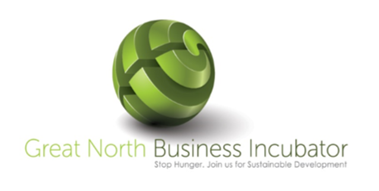 The training starts here, Empower and Perform! Join us for Sustainable DevelopmentEducation and Management [ ]  k2EMPEMPEducation Management ProgramEducation Management ProgramEducation Management ProgramEducation Management ProgramCivic Education for Headmasters, Principals and Senior TeachersCivic Education for Headmasters, Principals and Senior TeachersCivic Education for Headmasters, Principals and Senior TeachersCivic Education for Headmasters, Principals and Senior Teachers5 Days06/04/-10/04/2020$2850Inspection; supervision and control of schools Inspection; supervision and control of schools Inspection; supervision and control of schools Inspection; supervision and control of schools 5 Days01/06/-09/06/2020$2850Instructional Leadership ; supervisor’s role in improving Teaching and Learning Instructional Leadership ; supervisor’s role in improving Teaching and Learning Instructional Leadership ; supervisor’s role in improving Teaching and Learning Instructional Leadership ; supervisor’s role in improving Teaching and Learning 5 Days08/06- 12/06/2020$2850Facilities Management in the education sectorFacilities Management in the education sectorFacilities Management in the education sectorFacilities Management in the education sector10 Days06/07/-17/07/2020$3770Financial Management for Non-Financial ProfessionalFinancial Management for Non-Financial ProfessionalFinancial Management for Non-Financial ProfessionalFinancial Management for Non-Financial Professional 10 Days16/03- 06/03/2020$3770Improving Teachers’ PerformanceImproving Teachers’ PerformanceImproving Teachers’ PerformanceImproving Teachers’ Performance5 days20/04-25/04/2020$2550Diplomacy for Executive Assistants, Pas and Executive ManagersDiplomacy for Executive Assistants, Pas and Executive ManagersDiplomacy for Executive Assistants, Pas and Executive ManagersDiplomacy for Executive Assistants, Pas and Executive Managers5 Days18/05- 23/05/2020$2550Problem Solving and Decision Making Problem Solving and Decision Making Problem Solving and Decision Making Problem Solving and Decision Making 5 Days01/06/-05/06/2020$2850Information and Knowledge Management Information and Knowledge Management Information and Knowledge Management Information and Knowledge Management 5 Days22/06-27/06/2020$2850Training Development, Management, eLearning and TechniquesTraining Development, Management, eLearning and TechniquesTraining Development, Management, eLearning and TechniquesTraining Development, Management, eLearning and Techniques5 Days16/11- 22/11/2020$2850Coaching, Mentoring and GuidanceCoaching, Mentoring and GuidanceCoaching, Mentoring and GuidanceCoaching, Mentoring and Guidance5 Days21/06-26/06/2020$2850Supply Chain Management; Strategy and Supply Chain Management; Strategy and Supply Chain Management; Strategy and Supply Chain Management; Strategy and 5 Days07/09/-12/09/2020$2850Asset Management in the education sectorAsset Management in the education sectorAsset Management in the education sectorAsset Management in the education sector5 Days06/07/-17/07/2020$3770Effective Classroom Management Strategies and Ideals for TeachersEffective Classroom Management Strategies and Ideals for TeachersEffective Classroom Management Strategies and Ideals for TeachersEffective Classroom Management Strategies and Ideals for Teachers5 Days01/06-05/06/2020$2850 Time Management  Time Management  Time Management  Time Management 5 Days01/06-05/06/2020$2850How to stop bullying and cyber bullying in schools and promote social emotional learningHow to stop bullying and cyber bullying in schools and promote social emotional learningHow to stop bullying and cyber bullying in schools and promote social emotional learningHow to stop bullying and cyber bullying in schools and promote social emotional learning5 Days20/04-25/04/2020$2850Strategic Marketing in the schools Strategic Marketing in the schools Strategic Marketing in the schools Strategic Marketing in the schools 5 Days09/03- 13/03/2020$2850Emotional intelligence and coaching skills for teachers, school and adult education staffEmotional intelligence and coaching skills for teachers, school and adult education staffEmotional intelligence and coaching skills for teachers, school and adult education staffEmotional intelligence and coaching skills for teachers, school and adult education staff01/06-05/06/2020$2850Stress and Conflict Management : The way to resilience and satisfactionStress and Conflict Management : The way to resilience and satisfactionStress and Conflict Management : The way to resilience and satisfactionStress and Conflict Management : The way to resilience and satisfaction5 Days20/04-25/04/2020$2850Innovative teaching methods for teachers, school and adult educationInnovative teaching methods for teachers, school and adult educationInnovative teaching methods for teachers, school and adult educationInnovative teaching methods for teachers, school and adult education5 Days01/06-05/06/2020$2850Teaching Entrepreneurship and Leadership Teaching Entrepreneurship and Leadership Teaching Entrepreneurship and Leadership Teaching Entrepreneurship and Leadership 5 Days01/06-05/06/2020$2850Problem Solving and Decision MakingProblem Solving and Decision MakingProblem Solving and Decision MakingProblem Solving and Decision Making5 Days01/06-05/06/2020$2850Civil Society and Leadership, for teachers ( CSLT)Civil Society and Leadership, for teachers ( CSLT)Civil Society and Leadership, for teachers ( CSLT)Civil Society and Leadership, for teachers ( CSLT)5 Days05/10-09/10/2020$2850Employee/ Teachers Wellness programs in schoolsEmployee/ Teachers Wellness programs in schoolsEmployee/ Teachers Wellness programs in schoolsEmployee/ Teachers Wellness programs in schools5 Days03/08-07/08/220$2850Fundamentals of Financial Management for Principals, Headmasters and Education directors and SupervisorsFundamentals of Financial Management for Principals, Headmasters and Education directors and SupervisorsFundamentals of Financial Management for Principals, Headmasters and Education directors and SupervisorsFundamentals of Financial Management for Principals, Headmasters and Education directors and Supervisors10 days16/03/-27/03/2020$3770Advanced Secretarial Services for AdministratorsAdvanced Secretarial Services for AdministratorsAdvanced Secretarial Services for AdministratorsAdvanced Secretarial Services for Administrators 5 days02/03/-06/03/2020$2550Executive Assistants, PA and Administrators (EAPAA project management training)Executive Assistants, PA and Administrators (EAPAA project management training)Executive Assistants, PA and Administrators (EAPAA project management training)Executive Assistants, PA and Administrators (EAPAA project management training)5 Days02/03-06/03/2020$2850Leadership, Management Strategy and Business Ethics (LMSBE)Leadership, Management Strategy and Business Ethics (LMSBE)Leadership, Management Strategy and Business Ethics (LMSBE)Leadership, Management Strategy and Business Ethics (LMSBE)5 Days08/06/-12/06/2020$2850Conflict Management and ResolutionConflict Management and ResolutionConflict Management and ResolutionConflict Management and Resolution 5 Days2/11/-07/11/2020$ 2550ICT in improving learning delivery in the education systemICT in improving learning delivery in the education systemICT in improving learning delivery in the education systemICT in improving learning delivery in the education system6 Days23/03/2020$2850School governing board management training ( SGBMT)School governing board management training ( SGBMT)School governing board management training ( SGBMT)School governing board management training ( SGBMT)5 Days07/11-12/11/2020$2850COSO 2017 Integrated Risk Management Course for IA (NIRM) in the education systemCOSO 2017 Integrated Risk Management Course for IA (NIRM) in the education systemCOSO 2017 Integrated Risk Management Course for IA (NIRM) in the education systemCOSO 2017 Integrated Risk Management Course for IA (NIRM) in the education system5 Days09/11- 14/11-2020$2850Quality Management in Schools and District education supervisorsQuality Management in Schools and District education supervisorsQuality Management in Schools and District education supervisorsQuality Management in Schools and District education supervisors6 Days06/07-10/07/2020$28502.1Curriculum Development, Teacher Training, and Educational Administration (CDTTEA)2.1Curriculum Development, Teacher Training, and Educational Administration (CDTTEA)2.1Curriculum Development, Teacher Training, and Educational Administration (CDTTEA)2.1Curriculum Development, Teacher Training, and Educational Administration (CDTTEA)2.1Curriculum Development, Teacher Training, and Educational Administration (CDTTEA)Online education system ( OES)Online education system ( OES)Online education system ( OES)Online education system ( OES)5 Days07/11-12/11/2020$2850Talent Management In Schools and Districts OfficesTalent Management In Schools and Districts OfficesTalent Management In Schools and Districts OfficesTalent Management In Schools and Districts Offices5 Days22/07/-26/07/2020$2850Monitoring and Supervision of Schools Performance Monitoring and Supervision of Schools Performance Monitoring and Supervision of Schools Performance Monitoring and Supervision of Schools Performance 10 Days08/06/-18/06/2020$2850Governance and strategic management of SchoolsGovernance and strategic management of SchoolsGovernance and strategic management of SchoolsGovernance and strategic management of Schools5 Days07/09-11/09/2020$285021st Centurion management and staff development in the education system21st Centurion management and staff development in the education system21st Centurion management and staff development in the education system21st Centurion management and staff development in the education system5 Days08/06/12/062020$2850Entrepreneurship and Small business Management training for Primary, Junior and High school teachersEntrepreneurship and Small business Management training for Primary, Junior and High school teachersEntrepreneurship and Small business Management training for Primary, Junior and High school teachersEntrepreneurship and Small business Management training for Primary, Junior and High school teachers5 Days14/09/19/09/2020$2850Effective Negotiation and Leadership Skills ( ENLS)Effective Negotiation and Leadership Skills ( ENLS)Effective Negotiation and Leadership Skills ( ENLS)Effective Negotiation and Leadership Skills ( ENLS)5 Days14/09-19/09/2020$2850Effective School Leadership ( ESL)Effective School Leadership ( ESL)Effective School Leadership ( ESL)Effective School Leadership ( ESL)5 Days13/07-17/07-17/07/2020$2550Time Management &Stress Management (TMSM)Time Management &Stress Management (TMSM)Time Management &Stress Management (TMSM)Time Management &Stress Management (TMSM)5 Days01/06/-05/06/2020$2850Project planning and management in Schools( PPMS)Project planning and management in Schools( PPMS)Project planning and management in Schools( PPMS)Project planning and management in Schools( PPMS)5 Days22/06/-27/06/2020$2850A Community Development Approach to Early Childhood ( CDAECD)A Community Development Approach to Early Childhood ( CDAECD)A Community Development Approach to Early Childhood ( CDAECD)A Community Development Approach to Early Childhood ( CDAECD)10 Days04/05-15/05/2020$3770Educational Technology Management ( ETM)Educational Technology Management ( ETM)Educational Technology Management ( ETM)Educational Technology Management ( ETM)5 Days22/06/-27/06/2020$2850Records Keeping and Archiving in schools ( RKAS)Records Keeping and Archiving in schools ( RKAS)Records Keeping and Archiving in schools ( RKAS)Records Keeping and Archiving in schools ( RKAS)5 Days09/03/13/03/2020$3770Conducting performance Appraisals for teachersConducting performance Appraisals for teachersConducting performance Appraisals for teachersConducting performance Appraisals for teachers5 Days04/05- 08/05/2020$2550Child participation methodologies & Child rights programming (CPMCRP)Child participation methodologies & Child rights programming (CPMCRP)Child participation methodologies & Child rights programming (CPMCRP)Child participation methodologies & Child rights programming (CPMCRP)10 Days04/05-15/05/2020$3770Training Methods, Techniques & Program Design (TOT) & Development/Selection of Materials and Methods ( TMTPDSMM)Training Methods, Techniques & Program Design (TOT) & Development/Selection of Materials and Methods ( TMTPDSMM)Training Methods, Techniques & Program Design (TOT) & Development/Selection of Materials and Methods ( TMTPDSMM)Training Methods, Techniques & Program Design (TOT) & Development/Selection of Materials and Methods ( TMTPDSMM)10 Days06/07-17/06/2020$3770Management of Training Systems, Developing Vocational Instructions in schools and Colleges ( MTSDVISC)Management of Training Systems, Developing Vocational Instructions in schools and Colleges ( MTSDVISC)Management of Training Systems, Developing Vocational Instructions in schools and Colleges ( MTSDVISC)Management of Training Systems, Developing Vocational Instructions in schools and Colleges ( MTSDVISC)10 Days19/10/-29/10/2020$3770Design of Training Programs &  Evaluation of Training Programs ( DTPETP)Design of Training Programs &  Evaluation of Training Programs ( DTPETP)Design of Training Programs &  Evaluation of Training Programs ( DTPETP)Design of Training Programs &  Evaluation of Training Programs ( DTPETP)5 Days11/05/-16/05/2020$2850Training of Trainers in training management( TOTTM)Training of Trainers in training management( TOTTM)Training of Trainers in training management( TOTTM)Training of Trainers in training management( TOTTM)10 Days01/12/-11/12/2020$3770Systemic training needs identificationSystemic training needs identificationSystemic training needs identificationSystemic training needs identification5 Days07/12/-11/12/2020$2850Performance consulting and Management for District Directors, Supervisors, Principals etcPerformance consulting and Management for District Directors, Supervisors, Principals etcPerformance consulting and Management for District Directors, Supervisors, Principals etcPerformance consulting and Management for District Directors, Supervisors, Principals etc10 Days10/06/- 20/06/2020$3770We can do trainings as per client request throughout the year We can do trainings as per client request throughout the year We can do trainings as per client request throughout the year We can do trainings as per client request throughout the year We can do trainings as per client request throughout the year Registration FormCompany Name_________________________________ Country_____________________________________________Tel Number: ____________________________________ Fax: ______________________________________________Signature: ______________________________________ Date: ______________________________________________1st Delegate Details:Signature: __________________________________________ Date: ______________________________________________(This booking is not valid without a signature)TERMS AND CONDITIONS1. Payment Terms: On the return of the registration form, full payment is required within 10 working days.Payment must be received prior to the conference date Great North Business Incubator reserves the right to refuse entry into the conference should full payment not have been received prior to this date. Cancellation will be charged under the term set out below. 2. Cancellations, No shows & Substitutions: Cancellations received in writing more than 21 days prior to the event being held carry a 50% cancellation fee. Should cancellations be received between 21 days and the date of the event, the full conference fee is payable and non –refundable. Non- payment or non-attendance does not constitute cancellation. No show will be charged the full registration fee. Cash alternatives will not be offered, however, substitutes at no extra charge are welcome.3. Alterations to advertised package: Great North Business Incubator reserves the right to alter this programme without notice or penalty and in such situations no refunds or part – refunds or alternative offer will be made. Should Great North Business Incubator permanently cancel an event, for any reason whatsoever; the Client shall be provided a credit of the equivalent amount paid towards the cancelled event. In the case of a postponed or cancelled event, Great North Business Incubator will not be responsible for covering airfare, accommodation, or other travel cost incurred by Clients. 4. Copyright: All intellectual property rights in the materials distributed by Great North Business Incubator in connection with this event are expressly reserved and any unauthorized duplication, publication or distribution is prohibited.BANK DETAILS Bank Name: FIRST NATIONAL BANK(FNB)Account Name: Great North  Management and Leadership Training Institute/ TA Business Incubator NPCAccount No: 62796620873Account type: GOLD Business chequeBranch Name: Platinum ParkBranch code: 250655